 درستی یا نادرستی عبارت‌های زیر را تعیین کنید.الف) نمودار تابع  قرینۀ نمودار تابع  نسبت به محور  ها است.ب) هر تابع یک‌به‌یک اکیداً یکنواست.ج) تابع  در بازۀ  اکیداً صعودی است.د) مجموعۀ  ، یک همسایگی محذوف برای 5 است.جاهای خالی را با عبارات مناسب پرکنید.الف) اگر  یک نقطه روی تابع  باشد، متناظر این نقطه روی نمودارِ  ، نقطۀ …………… است.ب) در بازۀ  مقدار تابع تانژانت از مقدار تابع سینوس …………… است.پ) بیشترین مقدار  برابر …………… است.ت) اگر  آنگاه  .گزینۀ صحیح را انتخاب کنید: الف) تابع  را ابتدا 2 واحد به راست منتقل می‌کنیم و سپس طول نقاط آن را دو برابر کرده و در آخر 1 واحد به بالا انتقال می‌دهیم. ضابطۀ تابع جدید کدام است؟1)   			2)   3)   			4)   ب) اگر تابع  هم صعودی و هم نزولی باشد، مقدار  کدام است؟1) 4  			2) 5  		3)   		4)    شکل مقابل نمودار تابع  است. نمودار  را به کمک انتقال رسم کنید و دامنه و برد آن را مشخص کنید.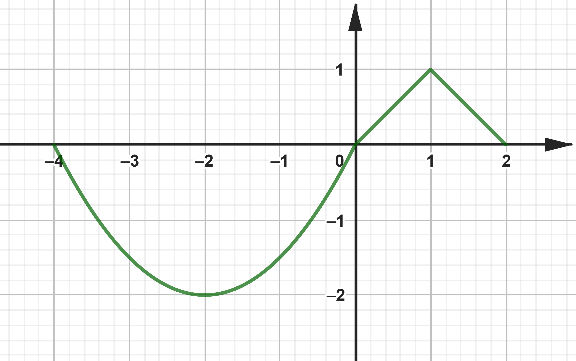 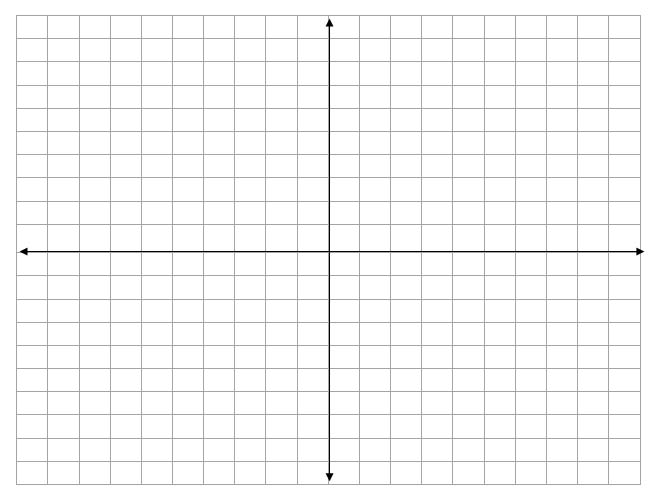 نمودار تابع  را رسم کنید، سپس بازه‌هایی که در آن تابع صعودی اکید یا نزولی اکید یا ثابت است، مشخص کنید.اگر باقیماندۀ تقسیم  بر  برابر 3 باشد،  را بیابید.نمودار تابع  را رسم کنید.جواب‌های معادلات مثلثاتی زیر را به دست آورید.(جواب کلّی)                                                 (الف(جواب‌های در بازۀ  )                            (بشکل زیر نمودار تابع  است. حاصل  را بیابید.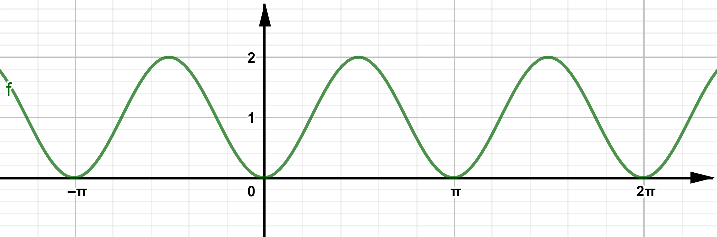 ضابطۀ تابعی به شکل  را بنویسید که دورۀ تناوب آن  و مقدار ماکزیمم و مینیمم آن به ترتیب 5 و  باشد.حدهای زیر را محاسبه کنید.تمام مجانب‌های تابع  را در صورت وجود به دست آورید.برای تابع  که نمودار آن داده‌شده است، موارد زیر را به دست آورید: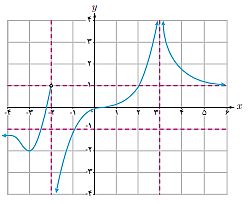   (الف  (ب  (پ  (ت  (ثمجانب‌های افقی و قائم (ج